 Відділ освіти Виконавчого комітету                   Української сільської радиметодист Маркова К.Г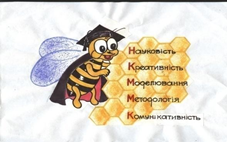 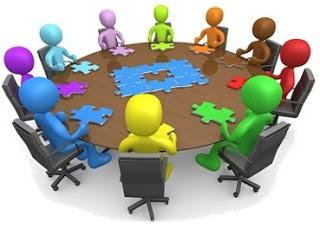 МЕТОДИЧНІ РЕКОМЕНДАЦІЇ «Організація дистанційного навчання у школі» https://cutt.ly/SfRczkiКУРСИОнлайн-курс для вчителів та керівників шкіл про дистанційне навчанняhttps://courses.ed-era.com/courses/course-v1:MON-DECIDE+1+2020/aboutПЛАТФОРМИ ДЛЯ ШКІЛВІРТУАЛЬНІ ДОШКИhttps://eschool-ua.com/#/ 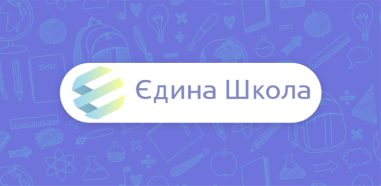 «Єдина Школа»https://eschool-ua.com/#/ «Єдина Школа»Система G SUITE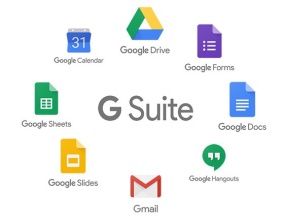 Відповіді на поширені запитання щодо G Suitehttps://gsuite.google.com.ua/intl/uk/faq/Перевага:контроль за мобільними пристроями (протидія боулінгу)Система G SUITEВідповіді на поширені запитання щодо G Suitehttps://gsuite.google.com.ua/intl/uk/faq/Перевага:контроль за мобільними пристроями (протидія боулінгу)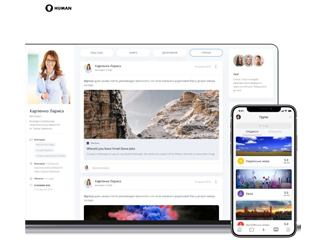 HUMAN ШколаHUMAN ШколаЄдина система забезпечує повноцінний освітній процес Школа завжди на зв'язкуНавчальні плани, зберiгання уроків, робота з медіаматерiалами, видача і перевірка домашніх завдань та проведення тестів Поглиблена аналітика освітнього процесу, динаміка успішності та відвідуваності учнів - дізнавайтесь все про успіхи ваших учнів у режимі реального часу.Інструменти збору та аналізу рефлексії учнів пронизують усю систему і дають можливість постійно виявляти рівень складності/корисності матеріалу, що викладається - відкривайте індивідуальну освітню траєкторію кожного учня.Універсальний календарТеми та плани уроків, задані домашні завдання, дати контрольних робіт.Адміністрування системиЄдина система забезпечує повноцінний освітній процес Школа завжди на зв'язкуНавчальні плани, зберiгання уроків, робота з медіаматерiалами, видача і перевірка домашніх завдань та проведення тестів Поглиблена аналітика освітнього процесу, динаміка успішності та відвідуваності учнів - дізнавайтесь все про успіхи ваших учнів у режимі реального часу.Інструменти збору та аналізу рефлексії учнів пронизують усю систему і дають можливість постійно виявляти рівень складності/корисності матеріалу, що викладається - відкривайте індивідуальну освітню траєкторію кожного учня.Універсальний календарТеми та плани уроків, задані домашні завдання, дати контрольних робіт.Адміністрування системиВідповіді на поширені запитання щодо HUMAN Школиhttps://human.ua/schoolsЯк підготувати школу до навчального року з платформою HUMANhttps://youtu.be/nn4VSNAnq8oЯк приєднатися до закладу в системі HUMAN Школаhttps://youtu.be/6xdosh1QRhsЯк зареєструватися в системі HUMANhttps://youtu.be/PCfyjb3guAoHUMAN - школа, як виставити семестрові та річні оцінкиhttps://youtu.be/KVpNhEO3YOgЯк видалити оцінку за завдання в системі HUMAN Школаhttps://youtu.be/ZNgYY1HuNU8Як здати завдання в системі HUMAN Школаhttps://youtu.be/4zgf7hBgH_I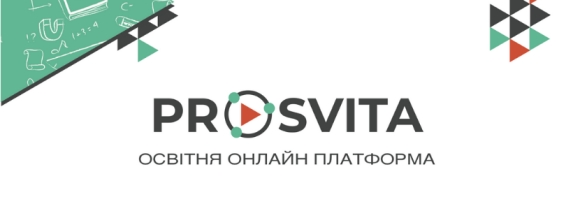 #Prosvita Можливості платформи:електронні журнали та щоденники;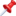 графіки відпусток та підвищення кваліфікації;свідоцтва досягнень учнів;індивідуальні та групові чати та та відеоконфереції;автоматичне складання мережі класів;облік та аналітика відвідування;системний зворотній звя'зок із учнем по домашньому завданню та інше.#Prosvita Можливості платформи:електронні журнали та щоденники;графіки відпусток та підвищення кваліфікації;свідоцтва досягнень учнів;індивідуальні та групові чати та та відеоконфереції;автоматичне складання мережі класів;облік та аналітика відвідування;системний зворотній звя'зок із учнем по домашньому завданню та інше.Форма для отримання інформації про підключення https://forms.gle/Kf8zaeeHd1BFAoKMAhttps://prosvita.net/Технічна  підтримка та навчання  здійснюються на безоплатній  основі. 066 2932819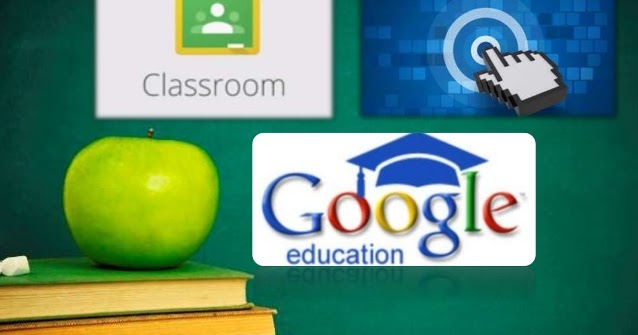 ПЛАТФОРМА GOOGLE CLASSROOM(https://classroom.google. com)Сервіс, що пов’язує Google Docs, Google Drive і Gmail, дозволяє організувати онлайн-навчання, використовуючи відео-, текстову та графічну інформацію. Учитель/ка має змогу проводити тестування, контролювати, систематизувати, оцінювати діяльність, переглядати результати виконання вправ, застосовувати різні форми оцінювання, коментувати й організовувати ефективне спілкування з учнями в режимі реального часу. Основним елементом Google Classroom є групи. Функціонально групи нагадують структурою форуми, оскільки вони дозволяють користувачам легко відправляти повідомлення іншим користувачам. Завдяки сервісу для спілкування Hangouts учні та вчитель/ка мають змогу вести онлайн-бесіди в режимі реального часу з комп’ютера або мобільного пристрою, учасники/учасниці команди можуть показувати свої екрани, дивитись і працювати разом над усім. Така трансляція автоматично публікуватиметься на YouTube-каналі. Також платформа дозволяє за допомогою Google-форм збирати відповіді учнів і потім проводити автоматичне оцінювання результатів тестуванняПЛАТФОРМА GOOGLE CLASSROOM(https://classroom.google. com)Сервіс, що пов’язує Google Docs, Google Drive і Gmail, дозволяє організувати онлайн-навчання, використовуючи відео-, текстову та графічну інформацію. Учитель/ка має змогу проводити тестування, контролювати, систематизувати, оцінювати діяльність, переглядати результати виконання вправ, застосовувати різні форми оцінювання, коментувати й організовувати ефективне спілкування з учнями в режимі реального часу. Основним елементом Google Classroom є групи. Функціонально групи нагадують структурою форуми, оскільки вони дозволяють користувачам легко відправляти повідомлення іншим користувачам. Завдяки сервісу для спілкування Hangouts учні та вчитель/ка мають змогу вести онлайн-бесіди в режимі реального часу з комп’ютера або мобільного пристрою, учасники/учасниці команди можуть показувати свої екрани, дивитись і працювати разом над усім. Така трансляція автоматично публікуватиметься на YouTube-каналі. Також платформа дозволяє за допомогою Google-форм збирати відповіді учнів і потім проводити автоматичне оцінювання результатів тестуванняВЕБІНАРИВЕБІНАРИ"Організація дистанційного навчання за допомогою Google Класу"(Антоніна Букач)  https://youtu.be/-Qw970G0aYsЯк організувати дистанційне навчання за допомогою найпростіших онлайн-ресурсів (Валентина Кодола)https://youtu.be/RJQC95prSu8«Друге дихання» в дистанційному навчанні: узагальнення та нові ідеїhttps://youtu.be/PHS1UwD4NCcТехнології дистанційного навчання в початковій школі: рекомендації для профі і не тільки (Інна Іванова)https://youtu.be/dM5ziijdYRcGOOGLE CLASSROOMGOOGLE CLASSROOMGoogle Classroom. Як створити клас та отримати КОД для запрошення учасників?https://youtu.be/C9rN1vJZJkEЯк працювати з Google Classroom зі смартфона. https://youtu.be/lVLewh6g-sQЯ маю КОД Класу Google Classroom. Як приєднатися до Класу?https://youtu.be/zloMK75i9AkЗавдання на спільне редагування в Класі Google Classroomhttps://youtu.be/kXujwomt_l8Створюємо копію заготовки для кожного в Класі Google Classroomhttps://youtu.be/kXujwomt_l8 Створення завдання на колективну роботу (для вчителів, Google Classroom від О.Стечкевич)https://youtu.be/FONwY9-zdBcЯк виконати завдання на колективну роботу (для учня, Google Classroom від О.Стечкевич)https://youtu.be/R5u40CI90mEСтворення індивідуального завдання за шаблоном (Google Classroom від О.Стечкевич)https://youtu.be/owjU2wcKpg0Перегляд навчальних матеріалів (Google Classroom від О.Стечкевич)https://youtu.be/nTukWdRDcvMРозміщення навчальних матеріалів (Google Classroom від О.Стечкевич)https://youtu.be/l421cFFe5dMСтворення завдань запитань (для вчителя, Google Classroom від О.Стечкевич)https://youtu.be/td2Na1Id2GoЯк відповісти на завдання запитання (для учня, Google Classroom від О.Стечкевич)https://youtu.be/DiBhHADpKRIСтворення завдання на формальне виконання (Google Classroom від О.Стечкевич)https://youtu.be/prikWz6Z5KAЯк виставити оцінку в Google Classroom, сформувати відомість з оцінками?https://youtu.be/EcAqv8Udw3MЯк виконати формальне завдання (Google Classroom від О.Стечкевич)https://youtu.be/JbVbCghkWDgНалаштування системи оцінювання (Google Classroom від О.Стечкевич)https://youtu.be/MqscM8mGp6sПроцедура оцінювання (Google Classroom від О.Стечкевич)https://youtu.be/MqscM8mGp6sДодаткові налаштування класу (Google Classroom від О.Стечкевич)https://youtu.be/eqySSuo-5ewОрганізація освітнього середовища засобами Google Classroom (О.Стечкевич)https://youtu.be/FZpWz5W28EwДодаємо посилання на Padlet до завдання в Google Classroomhttps://youtu.be/GrJMDgcM_hUТЕСТУВАННЯ ЗА ДОПОМОГОЮ ФОРМ GOOGLEТЕСТУВАННЯ ЗА ДОПОМОГОЮ ФОРМ GOOGLEСтворення питань для тестування (Google Classroom від О.Стечкевич)https://youtu.be/J3USvxIuY8EТестування за допомогою Форм Googlehttps://youtu.be/vK8Gv4nSuYcЯк створити Google Форму з тестом?https://youtu.be/8_V0uuuIixwСтворюємо реєстраційну форму в Google Диск.https://youtu.be/MgwIjJZkSZc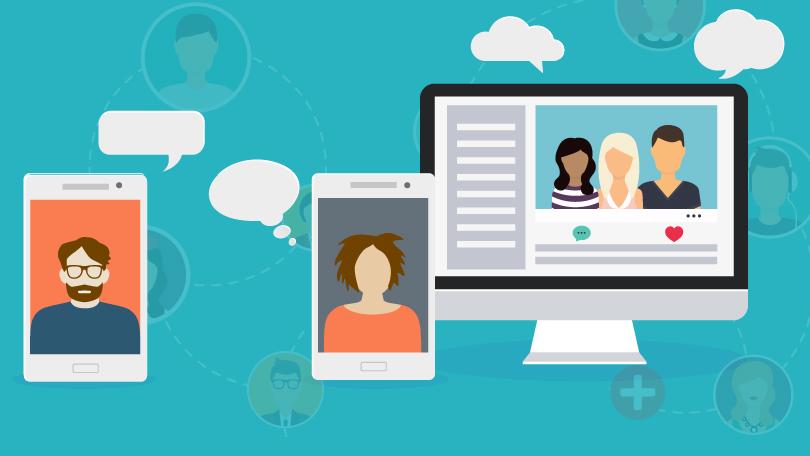 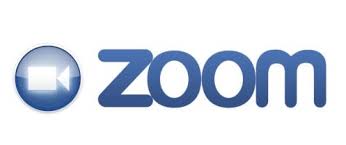 ZOOM (zoom.us/download)Сервіс для проведення відеоконференцій та онлайн-зустрічей. Для цього потрібно створити обліковий запис. Безкоштовна версія програми дозволяє проводити відеоконференцію тривалістю 40 хвилин, однак на період пандемії сервіс зняв це обмеження. Zoom підходить для індивідуальних та групових занять. Користувачі можуть використовувати додаток як на комп’ютері, так і на планшеті чи смартфоні. До відеоконференції може підключитися будь-який(а) користувач/ка за посиланням або ідентифікатором конференції. Заняття можна запланувати заздалегідь, а також зробити посилання для постійних зустрічей у певний час. У платформу вбудована інтерактивна дошка, яку можна демонструвати учням. Крім того, є можливість легко й швидко перемикатися з демонстрації екрана на інтерактивну дошку. Під час карантину на сервіс Zoom були нарікання через низький рівень безпеки й захищеності, випадки підключення до конференцій сторонніх осіб. Для уникнення цього рекомендуємо дозволяти приєднання лише зареєстрованим користувачам, користуватися налаштуванням “кімната очікування” (тоді організатор конференції підтверджує кожного учасника для приєднання), не розміщувати посилання на zoom-конференції на загальнодоступних ресурсах.ZOOM (zoom.us/download)Сервіс для проведення відеоконференцій та онлайн-зустрічей. Для цього потрібно створити обліковий запис. Безкоштовна версія програми дозволяє проводити відеоконференцію тривалістю 40 хвилин, однак на період пандемії сервіс зняв це обмеження. Zoom підходить для індивідуальних та групових занять. Користувачі можуть використовувати додаток як на комп’ютері, так і на планшеті чи смартфоні. До відеоконференції може підключитися будь-який(а) користувач/ка за посиланням або ідентифікатором конференції. Заняття можна запланувати заздалегідь, а також зробити посилання для постійних зустрічей у певний час. У платформу вбудована інтерактивна дошка, яку можна демонструвати учням. Крім того, є можливість легко й швидко перемикатися з демонстрації екрана на інтерактивну дошку. Під час карантину на сервіс Zoom були нарікання через низький рівень безпеки й захищеності, випадки підключення до конференцій сторонніх осіб. Для уникнення цього рекомендуємо дозволяти приєднання лише зареєстрованим користувачам, користуватися налаштуванням “кімната очікування” (тоді організатор конференції підтверджує кожного учасника для приєднання), не розміщувати посилання на zoom-конференції на загальнодоступних ресурсах.ZOOM 1. Встановлення на налаштування (ПК) (від О.Стечкевич)https://youtu.be/Bga37MkGOPYZOOM 2. Встановлення на налаштування (смартфон) (від О.Стечкевич)https://youtu.be/_Ct4aBbM2l4ZOOM 3. Інструкція з організації роботи (від О.Стечкевич)https://youtu.be/EA8j8nFBF7kКоротко про Zoom для дітейhttps://youtu.be/Tkw1APwo4NoЯк писати та малювати в Zoom? Чим замінити дошку на онлайн-уроці?https://youtu.be/yWi0K8uqZbQЯк змінити  фон в Zoom? Віртуальний фон для онлайн-уроків та відео-конференцій Zoomhttps://youtu.be/NHqrRTXabOMНалаштування сервісу відео-трансляцій zoomhttps://youtu.be/wH331ndzurMНаталія Бизова. Zoom уроки під час карантину. З чого почати?https://youtu.be/u6LUd9IAppoЯк створити Відео-Урок за допомогою програми Zoomhttps://youtu.be/gkaRk0YqEDsLEARNINGAPPS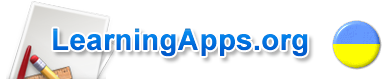 LearningApps.org – онлайновий сервіс, який дозволяє створювати інтерактивні вправи. Їх можна використовувати в роботі з інтерактивною дошкою, або як індивідуальні вправи для учнів. Доступна велика база завдань, розроблених учителями з різних країн для усіх предметів шкільної програми. Кожен із ресурсів можна використати на своєму уроці, змінити під власні потреби, розробити схожий чи зовсім інший навчальний модуль. Вправи подаються у зручному візуальному режимі сітки зображень, навівши на які вказівник миші, можна побачити тип вправи та її рейтинг на сайті (залежить від кількості переглядів та оцінок користувачів). Усі вправи поділено на категорії, які відповідають виду завдання, яке потрібно буде виконати учням: вибір, розподіл, послідовність, заповнення, онлайн-ігри, інструменти.У кожній групі доступно кілька шаблонів вправ, опис та зразки яких можна попередньо переглядати перед тим, як створити власний навчальний ресурс.LEARNINGAPPSLearningApps.org – онлайновий сервіс, який дозволяє створювати інтерактивні вправи. Їх можна використовувати в роботі з інтерактивною дошкою, або як індивідуальні вправи для учнів. Доступна велика база завдань, розроблених учителями з різних країн для усіх предметів шкільної програми. Кожен із ресурсів можна використати на своєму уроці, змінити під власні потреби, розробити схожий чи зовсім інший навчальний модуль. Вправи подаються у зручному візуальному режимі сітки зображень, навівши на які вказівник миші, можна побачити тип вправи та її рейтинг на сайті (залежить від кількості переглядів та оцінок користувачів). Усі вправи поділено на категорії, які відповідають виду завдання, яке потрібно буде виконати учням: вибір, розподіл, послідовність, заповнення, онлайн-ігри, інструменти.У кожній групі доступно кілька шаблонів вправ, опис та зразки яких можна попередньо переглядати перед тим, як створити власний навчальний ресурс.САЙТ (можна детальніше ознайомитись із різними вправами та спробувати створювати власні)http://learningapps.org/ ПРИКЛАДИ ВПРАВ  http://LearningApps.org/watch?v=p34cxpow201ЯК ПРАЦЮВАТИ ?Частина 1. Знайомство з інтерфейсом. Робота у режимі «без реєстрації».https://youtu.be/_KXU9W43n6kЧастина 2. Реєстрація. Створення вправи за шаблоном.https://youtu.be/YyQ474CDLe4Частина 3. Робота з категоріями і класами.https://youtu.be/uq4J0nKsTNwЧастина 4. Створення вправ та їх колекцій.https://youtu.be/u6PhRX5wX3MGOOGLE   JAMBOARD  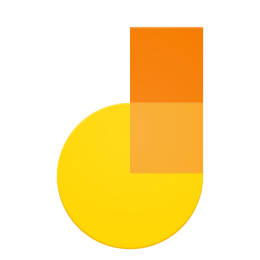 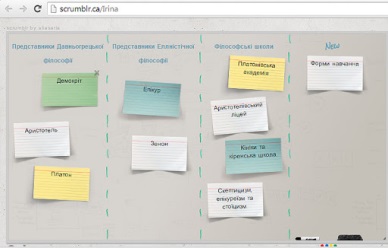 GOOGLE   JAMBOARD   Хочете імпортувати документ і коментувати його? Просто перетягніть його з Диска. Потрібно показати місце знаходження? Відкрийте Карти, виріжте зображення та опустіть його у робочу область. Потрібно назвати слайд? Просто випишіть його, і розпізнавання  рукописного тексту перетворить його на формальний тип. Google Jamboard  призначена для швидкої і наочної фіксації всього, що може стати в нагоді, під час навчання учнів, творчого пошуку вчителя. Багато в чому вона схожа на звичайну білу дошку, де ви можете намалювати маркером що-завгодно, не обмежуючи себе умовностями форматування. Однак, на відміну від звичайної дошки, дошка Google Jamboard  не має обмежень за розміром вільного місця і кількістю учасників, які можуть на ній що-небудь малювати одночасно. Більше того, все що намальовано на Google Jamboard, можна зберегти на Google Drive і потім знайти та користуватися далі.   Хочете імпортувати документ і коментувати його? Просто перетягніть його з Диска. Потрібно показати місце знаходження? Відкрийте Карти, виріжте зображення та опустіть його у робочу область. Потрібно назвати слайд? Просто випишіть його, і розпізнавання  рукописного тексту перетворить його на формальний тип. Google Jamboard  призначена для швидкої і наочної фіксації всього, що може стати в нагоді, під час навчання учнів, творчого пошуку вчителя. Багато в чому вона схожа на звичайну білу дошку, де ви можете намалювати маркером що-завгодно, не обмежуючи себе умовностями форматування. Однак, на відміну від звичайної дошки, дошка Google Jamboard  не має обмежень за розміром вільного місця і кількістю учасників, які можуть на ній що-небудь малювати одночасно. Більше того, все що намальовано на Google Jamboard, можна зберегти на Google Drive і потім знайти та користуватися далі.  Інтерактивний сервіс від Google – онлайн дошка Jamboardhttp://i-math.com.ua/vsikt/interaktivnij-servis-vid-google-onlajn-doshka-jamboard/Google JamboardПочаток роботи в сервісі, робота зі смартфону.https://youtu.be/0PVWISeIuiEКак пользоваться онлайн-доской Google Jamboard? Доска для уроков в скайпе, зуме, google meet.https://youtu.be/vH1znVxCQmQИнтерактивная онлайн-доска от Google - Jamboardhttps://youtu.be/9DYU9aYCLzsGoogle Jamboard. Интерактивная доска для совместной работы.https://youtu.be/e-G-6bPidQ0How to use Google Jamboard - 2019 Updateshttps://youtu.be/6OTRZLNyIic6 способів покращення зустрічей з Google Jamboard https://techsvit.eu/ua/cloud-blog/6-sposobiv-pokrashchennya-zustrichei-z-google-jamboard/How to use Google Jamboard - 2019 Updateshttps://youtu.be/6OTRZLNyIic                                   PADLET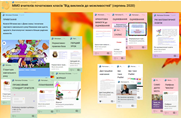 https://padlet.com/nataliya_ogolyuk/2db0kd00laozqn1q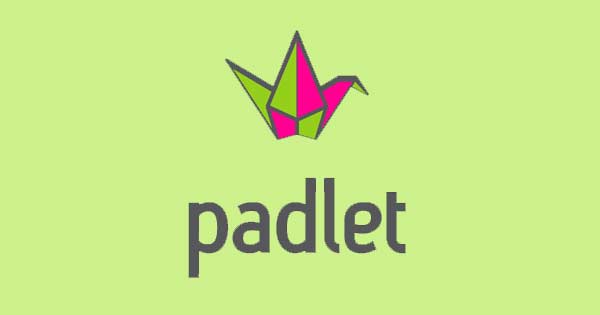                                    PADLEThttps://padlet.com/nataliya_ogolyuk/2db0kd00laozqn1qВіртуальна дошка, на якій можна розміщувати окремі плитки-дописи з текстовою інформацією, гіперпосиланнями, зображеннями, прикріплювати файли, аудіо-, відеозаписи. Можна ввімкнути режим коментування, у якому учні зможуть навіть додавати виконані роботи. Варто зазначити, що така організація взаємодії може бутидоцільною в межах уроків одного класу або кількох класів на нетривалий період, оскільки доступний простір швидко захаращується. Крім того, у безкоштовному обліковомузаписі доступні лише три віртуальні дошки. Водночас, це може бути зручною точкою для інформування та оперативних оголошень.Віртуальна дошка, на якій можна розміщувати окремі плитки-дописи з текстовою інформацією, гіперпосиланнями, зображеннями, прикріплювати файли, аудіо-, відеозаписи. Можна ввімкнути режим коментування, у якому учні зможуть навіть додавати виконані роботи. Варто зазначити, що така організація взаємодії може бутидоцільною в межах уроків одного класу або кількох класів на нетривалий період, оскільки доступний простір швидко захаращується. Крім того, у безкоштовному обліковомузаписі доступні лише три віртуальні дошки. Водночас, це може бути зручною точкою для інформування та оперативних оголошень.Налаштування дошки Padlethttps://youtu.be/jrDSHzooCu8Технологія створення online-дошки Padlet та розміщення на ній різних видів інформаціїhttps://youtu.be/imcMJaHKryMСтворення дошки Padlethttps://youtu.be/5I4SqkvZGLAМетодичні родзинки  Відеоурок 5 "Padlet – чиста стіна"https://youtu.be/Ihr4pJ1o5IYДодаємо посилання на Padlet до завдання в Google Classroomhttps://youtu.be/GrJMDgcM_hUPadlet: починаємо працюватиhttps://youtu.be/LXXdyzaE7Yg